ISTITUTO COMPRENSIVO DI SAMUGHEO Scuola dell’Infanzia, Primaria e Secondaria di I GradoVia Brigata Sassari, 55 - 09086 Samugheo - Tel.  0783/64076 Fax  0783/631100  C.F.  80030280954oric803004@istruzione.it   oric803004@pec.istruzione.it   www.comprensivosamugheo.gov.itINFORMATIVA PRIVACY DOCENTIProgetto Tutti a Iscol@Nel presente documento sono presentate le specifiche modalità di trattamento dei dati personali condotte per l’attuazione del progetto Tutti a Iscol@ Linea C attivato dall’Istituto Comprensivo di Samugheo. Per ulteriori informazioni generali sul trattamento dei dati personali effettuati dalla scuola nel rispetto del Decreto Legislativo 30 giugno 2003, n. 196 (“Codice in materia di protezione dei dati personali”) e del Regolamento Europeo 679/2016, si rimanda all’informativa privacy pubblicata nel sito web istituzionale dell’istituto nella sezione PRIVACY.Nel corso del corrente anno scolastico 2018/2019 la scuola ha avviato, nell’ambito del progetto Tutti a Iscol@, delle attività rivolte ai docenti, ai genitori ed agli alunni delle scuole primarie e secondarie di I grado.In merito ai trattamenti operati all’interno del progetto vengono fornite le seguenti informazioni: La finalità del progetto è quella di offrire uno spazio di confronto rispetto alle scelte scolastiche e professionali, alle eventuali difficoltà nello studio che possono compromettere motivazione e rendimento, e ridurre così il rischio di abbandono e dispersione anche con progetti personalizzati di integrazione scolastica e sociale attraverso interventi di tutoraggio, mentoring in favore di studenti con svantaggi sociali, disabilità o disturbi comportamentali o dell’apprendimento;la prestazione offerta all’interno del progetto riguarda: attività di ascolto e sostegno rivolto agli alunni della scuola primaria/secondaria di I grado;colloqui di consulenza psicologica rivolti ai genitori degli alunni della scuola primaria/secondaria di I grado;attività svolta nelle classi su varie tematiche: emozioni, affettività, autostima, relazioni, conflitti, bullismo e motivazione allo studio; percorsi di informazione-formazione rivolti ai genitori e ai docenti. L’attività del progetto verrà svolta con le seguenti modalità e strumenti: incontri individuali, sportello d’ascolto, laboratori in aula. La modalità di trattamento è cartacea. L’attività viene svolta in orario curriculare e/o extracurriculare.L’attività svolta all’interno del progetto non è di natura medica o psicoterapeutica ma di ascolto e consulenza per cui il consenso allegato alla presente informativa è relativo alla partecipazione al progetto e al trattamento dei dati personali e non si configura come consenso informato per un trattamento medico.Il titolare del trattamento è  l’Istituto Comprensivo di Samugheo rappresentato dal Dirigente scolastico pro tempore Prof. Luca Tedde.Il Responsabile Protezione Dati è Mureddu Mario, Telefono: 3397088253, PEO: mario.mureddu.dpo@gmail.com;Ai fini dell’attuazione del progetto la scuola ha avviato una selezione per l’individuazione di uno specialista Psicologo al termine della quale è stato sottoscritto un contratto con il Dott. Paperini Francesco che è stato nominato responsabile del trattamento (art. 4 – comma 1 – numero 8 – GDPR)Con la nomina a responsabile del trattamento lo specialista ha ricevuto la disposizione di adempiere, per quanto di sua competenza, a tutto quanto necessario per il rispetto delle disposizioni vigenti in materia di privacy e di adottare misure tecniche ed organizzative atte a garantire la tutela e la riservatezza dei dati personali trattati nello svolgimento dell’incarico.Il responsabile del trattamento dovrà garantire la riservatezza dei colloqui condotti e di qualunque dato personale raccolto nel rispetto del segreto professionale al quale lo specialista è tenuto. Nel rispetto dei principi di ordine generale fissati dall’art. 5 del Regolamento UE i dati personali raccolti per l’attuazione del progetto saranno:trattati in modo lecito, corretto e trasparente nei confronti dell'interessato(«liceità, correttezza e trasparenza»); raccolti per finalità determinate, esplicite e legittime, e successivamente trattati in modo che non sia incompatibile con tali finalità; un ulteriore trattamento dei dati personali a fini di archiviazione nel pubblico interesse, di ricerca scientifica o storica o a fini statistici non è, conformemente all'articolo 89, paragrafo 1, considerato incompatibile con le finalità iniziali («limitazione della finalità»); adeguati, pertinenti e limitati a quanto necessario rispetto alle finalità per le quali sono trattati («minimizzazione dei dati»); esatti e, se necessario, aggiornati; saranno adottate tutte le misure ragionevoli per cancellare o rettificare tempestivamente i dati inesatti rispetto alle finalità per le quali sono trattati («esattezza»); conservati in una forma che consenta l'identificazione degli interessati per un arco di tempo non superiore al conseguimento delle finalità per le quali sono trattati; («limitazione della conservazione»);trattati in maniera da garantire un'adeguata sicurezza dei dati personali, compresa la protezione, mediante misure tecniche e organizzative adeguate, da trattamenti non autorizzati o illeciti e dalla perdita, dalla distruzione o dal danno accidentali («integrità e riservatezza»).I dati personali raccolti all’interno delle attività del programma potranno essere utilizzati, rielaborati statisticamente ed in forma anonima, solo ed esclusivamente ai fini del presente progetto.La partecipazione alle attività del progetto è facoltativa e subordinata alla sottoscrizione del modulo di consenso allegato.Ulteriori informazioni di carattere generale sul trattamento di dati personali effettuato dall’istituto scolastico sono disponibili nella informativa privacy pubblicata nel sito web istituzionale nella sezione Privacy. In presenza di talune condizioni sarà possibile all’interessato esercitare i diritti di cui agli articoli da 15 a 22 del GDPR e D.Lgs. 101/2018 (diritto di accesso ai dati personali, diritto di rettifica, diritto alla cancellazione, diritto alla limitazione del trattamento, diritto alla portabilità ovvero diritto di ottenere copia dei dati personali in un formato strutturato di uso comune e leggibile da dispositivo automatico - in linea di massima trattasi solo di dati inseriti nel computer- e diritto che essi vengano trasmessi a un altro titolare del trattamento). Allo scopo è possibile inoltrare richiesta al dirigente scolastico, titolare del trattamento, che fornirà riscontro, di regola, entro 30 giorni.Per eventuali reclami o segnalazioni sulle modalità di trattamento dei dati è buona norma rivolgersi al Titolare del trattamento dei dati (vedi punto 5) o al Responsabile protezione Dati (vedi punto 6). Tuttavia è possibile inoltrare i propri reclami o le proprie segnalazioni all’Autorità responsabile della protezione dei dati, utilizzando gli estremi di contatto pertinenti: Garante per la protezione dei dati personali - piazza di Montecitorio n.121 - 00186 ROMA - fax: (+39) 06.696773785 - telefono: (+39)06.696771 - PEO: garante@gpdp.it - PEC: protocollo@pec.gpdp.it .CONSENSO PARTECIPAZIONE - DOCENTIProgetto _____________Il sottoscritto __________________________________ docente di _____________________nelle classi ______________________________, nato il__________________________________a _____________________prov.__________________ residente a _________________________Via _______________________________prov.____________ e-mail______________________tel._____________________________ Con la sottoscrizione della presente dichiara:di essere a conoscenza delle attività previste, nel corrente anno scolastico 2018/2019 presso l'Istituto Comprensivo di Samugheo nell'ambito del Progetto Tutti a Iscol@ Linea Cdi aver preso visione della informativa predisposta dalla scuola per illustrare le attività previste all’interno del progetto anche per gli aspetti relativi al trattamento di dati personali di essere consapevole che i dati personali raccolti nell’ambito del progetto potranno essere utilizzati, rielaborati statisticamente ed in forma anonima, solo ed esclusivamente ai fini del presente progetto.Ed esprime il consenso a partecipare alle attività programmate all’interno del progetto Tutti a Iscol@ Linea C ________________________,li_________________ firma del docente_____________________CONSENSO AL TRATTAMENTO DI DATI PERSONALI Autorizzo il trattamento dei dati personali necessari alla partecipazione al progetto secondo le modalità specificate nell’informativa redatta dalla scuola e nel rispetto delle disposizioni del Regolamento UE 679/2016 e dal D. Lgs.n. 101/2018.  firma del docente_____________________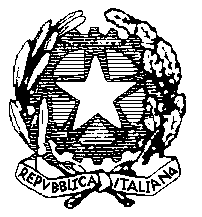 